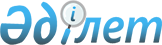 2023-2025 жылдарға арналған аудандық бюджет туралыАқмола облысы Сандықтау аудандық мәслихатының 2022 жылғы 27 желтоқсандағы № 27/1 шешімі.
      Қазақстан Республикасының Бюджет кодексінің 9-бабының 2-тармағына, "Қазақстан Республикасындағы жергілікті мемлекеттік басқару және өзін-өзі басқару туралы" Қазақстан Республикасының Заңының 6-бабының 1-тармағының 1) тармақшасына сәйкес Сандықтау аудандық мәслихаты ШЕШТІ:
      1. 2023–2025 жылдарға арналған аудандық бюджет тиісінше 1, 2 және 3 қосымшаларға сәйкес, оның ішінде 2023 жылға арналған келесі көлемдерде бекітілсін:
      1) кірістер – 3 729 569,4 мың теңге, оның ішінде:
      салықтық түсімдер – 879 663,6 мың теңге;
      салықтық емес түсімдер – 19 144,5 мың теңге;
      негізгі капиталды сатудан түсетін түсімдер – 173 564,4 мың теңге;
      трансферттер түсімі – 2 657 196,9 мың теңге;
      2) шығындар – 3 786 990,3 мың теңге;
      3) таза бюджеттік кредиттеу – 11 837,6 мың теңге, оның ішінде:
      бюджеттiк кредиттер – 31 050,0 мың теңге;
      бюджеттік кредиттерді өтеу – 19 212,4 мың теңге;
      4) қаржы активтерімен операциялар бойынша сальдо – 0 мың теңге;
      5) бюджет тапшылығы (профициті) – - 69 258,5 мың теңге;
      6) бюджет тапшылығын қаржыландыру (профицитін пайдалану) – 69 258,5 мың теңге.
      Ескерту. 1-тармақ жаңа редакцияда - Ақмола облысы Сандықтау аудандық мәслихатының 29.11.2023 № 7/1 (01.01.2023 бастап қолданысқа енгізіледі) шешімімен.


      2. Әлеуметтік салық бойынша аудан бюджетіне кірістер бөлу нормативі -100 % екені белгіленсін.
      3. 2023 жылға арналған аудандық бюджетте 4 қосымшаға сәйкес республикалық бюджеттен нысаналы трансферттер және бюджеттік кредиттер қарастырылғаны ескерілсін.
      4. 2023 жылға арналған аудандық бюджетте 5 қосымшаға сәйкес облыстық бюджеттен нысаналы трансферттер қарастырылғаны ескерілсін.
      5. 2023 жылға арналған аудандық бюджетте ауылдық округтерінің және ауылының бюджеттеріне 6 қосымшаға сәйкес нысаналы трансферттер қарастырылғаны ескерілсін.
      6. 2022 жылға арналған аудандық бюджетте облыстық бюджеттен берілетін субвенция көлемі 644 713,0 мың теңге сомасында қарастырылғаны ескерілсін.
      7. 2022 жылға арналған аудандық бюджетте облыстық бюджетке 19 213,0 мың теңге сомасында бюджеттік кредиттерді өтеу қарастырылғаны ескерілсін.
      8. 2022 жылға арналған аудандық жергілікті атқарушы органының резерві 13 300,0 мың теңге сомасында бекітілсін.
      9. 2022 жылға арналған аудандық бюджетте ауылдық округтерінің және ауылының бюджеттеріне аудандық бюджеттен берілетін 309 834,0 мың теңге сомасындағы субвенциялар көлемі көзделгені ескерілсін, оның ішінде:
      Балкашин ауылдық округіне 25 867,0 мың теңге;
      Барақпай ауылдық округіне 19 227,0 мың теңге;
      Белгород ауылдық округіне 23 878,0 мың теңге;
      Бірлік ауылдық округіне 19 587,0 мың теңге;
      Васильев ауылдық округіне 20 723,0 мың теңге;
      Веселов ауылдық округіне 18 463,0 мың теңге;
      Жамбыл ауылдық округіне 21 639,0 мың теңге;
      Каменск ауылдық округіне 24 503,0 мың теңге;
      Лесной ауылдық округі не 21 052,0 мың теңге;
      Мәдениет ауылына 20 852,0 мың теңге;
      Максимов ауылдық округіне 23 534,0 мың тенге;
      Новоникольск ауылдық округіне 22 524,0 мың теңге;
      Сандықтау ауылдық округіне 22 966,0 мың теңге;
      Широков ауылдық округіне 25 019,0 мың теңге.
      10. Осы шешім 2023 жылдың 1 қаңтарынан бастап қолданысқа енгізіледі. 2023 жылға арналған аудандық бюджет
      Ескерту. 1-қосымша жаңа редакцияда - Ақмола облысы Сандықтау аудандық мәслихатының 29.11.2023 № 7/1 (01.01.2023 бастап қолданысқа енгізіледі) шешімімен. 2024 жылға арналған аудандық бюджет 2025 жылға арналған аудандық бюджет 2023 жылға арналған республикалық бюджеттен берілетін нысаналы трансферттер мен бюджеттік кредиттер
      Ескерту. 4-қосымша жаңа редакцияда - Ақмола облысы Сандықтау аудандық мәслихатының 29.11.2023 № 7/1 (01.01.2023 бастап қолданысқа енгізіледі) шешімімен. 2022 жылға арналған облыстық бюджеттен нысаналы трансфертер
      Ескерту. 5-қосымша жаңа редакцияда - Ақмола облысы Сандықтау аудандық мәслихатының 29.11.2023 № 7/1 (01.01.2023 бастап қолданысқа енгізіледі) шешімімен. 2023 жылға арналған ауылдық округтер мен Мәдениет ауылының бюджеттеріне нысаналы трансферттер
      Ескерту. 6-қосымша жаңа редакцияда - Ақмола облысы Сандықтау аудандық мәслихатының 29.11.2023 № 7/1 (01.01.2023 бастап қолданысқа енгізіледі) шешімімен.
					© 2012. Қазақстан Республикасы Әділет министрлігінің «Қазақстан Республикасының Заңнама және құқықтық ақпарат институты» ШЖҚ РМК
				
      Сессия төрайымы,аудандық мәслихатыныңхатшысы

Г.Қадырова
Сандықтау аудандық мәслихатының
2022 жылғы 27 желтоқсандағы
№ 27/1 шешіміне
1-қосымша
Санаты
Санаты
Санаты
Санаты
Сома
мың теңге
Сыныбы
Сыныбы
Сыныбы
Сома
мың теңге
Кіші сыныбы
Кіші сыныбы
Сома
мың теңге
Атауы
Сома
мың теңге
1
2
3
4
5
I. Кірістер
3 729 569,4
1
Салықтық түсімдер
879 663,6
01
Табыс салығы
239 860,6
1
Корпоративтік табыс салығы
229 301,0
2
Жеке табыс салығы
10 559,6
03
Әлеуметтік салық
427 592,0
1
Әлеуметтік салық
427 592,0
04
Меншікке салынатын салықтар
75 065,0
1
Мүлікке салынатын салықтар
73 970,0
4
Көлік құралдарына салынатын салық
1 095,0
05
Тауарларға, жұмыстарға және қызметтерге салынатын ішкі салықтар
122 746,0
2
Акциздер
1 352,0
3
Табиғи және басқа да ресурстарды пайдаланғаны үшін түсетін түсімдер
112 669,0
4
Кәсіпкерлік және кәсіби қызметті жүргізгені үшін алынатын алымдар
8 725,0
08
Заңдық маңызы бар әрекеттерді жасағаны және (немесе) оған уәкілеттігі бар мемлекеттік органдар немесе лауазымды адамдар құжаттар бергені үшін алынатын міндетті төлемдер
14 400,0
1
Мемлекеттік баж
14 400,0
2
Салықтық емес түсімдер
19 144,5
01
Мемлекеттік меншіктен түсетін кірістер
13 604,6
5
Мемлекет меншігіндегі мүлікті жалға беруден түсетін кірістер
13 585,8
7
Мемлекеттік бюджеттен берілген кредиттер бойынша сыйақылар
18,8
03
Поступления денег от проведения государственных закупок, организуемых государственными учреждениями, финансируемыми из государственного бюджета
124,5
1
Поступления денег от проведения государственных закупок, организуемых государственными учреждениями, финансируемыми из государственного бюджета
124,5
04
Штрафы, пени, санкции, взыскания, налагаемые государственными учреждениями, финансируемыми из государственного бюджета, а также содержащимися и финансируемыми из бюджета (сметы расходов) Национального Банка Республики Казахстан
9,2
1
Штрафы, пени, санкции, взыскания, налагаемые государственными учреждениями, финансируемыми из государственного бюджета, а также содержащимися и финансируемыми из бюджета (сметы расходов) Национального Банка Республики Казахстан, за исключением поступлений от организаций нефтяного сектора
9,2
06
Басқа да салықтық емес түсiмдер 
5 406,2
1
Басқа да салықтық емес түсiмдер 
5 406,2
3
Негізгі капиталды сатудан түсетін түсімдер
173 564,4
01
Продажа государственного имущества, закрепленного за государственными учреждениями
847,3
1
Продажа государственного имущества, закрепленного за государственными учреждениями
847,3
03
Жерді және материалдық емес активтерді сату
172 717,1
1
Жерді сату
7 897,0
2
Материалдық емес активтерді сату
164 820,1
4
Трансферттер түсімі
2 657 196,9
02
Мемлекеттік басқарудың жоғары тұрған органдарынан түсетін трансферттер
2 657 196,9
2
Облыстық бюджеттен түсетін трансферттер
2 657 196,9
Функционалдық топ
Функционалдық топ
Функционалдық топ
Функционалдық топ
Сома
мың теңге
Бюджеттік бағдарламалардың әкімшісі
Бюджеттік бағдарламалардың әкімшісі
Бюджеттік бағдарламалардың әкімшісі
Сома
мың теңге
Бағдарлама
Бағдарлама
Сома
мың теңге
Атауы
Сома
мың теңге
1
2
3
4
5
 II. Шығындар
3 786 990,3
1
Жалпы сипаттағы мемлекеттік қызметтер 
952 698,8
112
Аудан (облыстық маңызы бар қала) мәслихатының аппараты
42 522,3
001
Аудан (облыстық маңызы бар қала) мәслихатының қызметін қамтамасыз ету жөніндегі қызметтер
42 522,3
122
Аудан (облыстық маңызы бар қала) әкімінің аппараты
186 405,1
001
Аудан (облыстық маңызы бар қала) әкімінің қызметін қамтамасыз ету жөніндегі қызметтер
186 405,1
459
Ауданның (облыстық маңызы бар қаланың) экономика және қаржы бөлімі
86 866,8
001
Ауданның (облыстық маңызы бар қаланың) экономикалық саясатын қалыптастыру мен дамыту, мемлекеттік жоспарлау, бюджеттік атқару және коммуналдық меншігін басқару саласындағы мемлекеттік саясатты іске асыру жөніндегі қызметтер 
46 860,6
003
Салық салу мақсатында мүлікті бағалауды жүргізу
933,2
010
Жекешелендіру, коммуналдық меншікті басқару, жекешелендіруден кейінгі қызмет және осыған байланысты дауларды реттеу
3 223,4
113
Төменгі тұрған бюджеттерге берілетін нысаналы ағымдағы трансферттер
35 849,6
492
Ауданның (облыстық маңызы бар қаланың) тұрғын үй-коммуналдық шаруашылығы, жолаушылар көлігі, автомобиль жолдары және тұрғын үй инспекциясы бөлімі
636 904,6
001
Жергілікті деңгейде тұрғын үй-коммуналдық шаруашылық, жолаушылар көлігі, автомобиль жолдары және тұрғын үй инспекциясы саласындағы мемлекеттік саясатты іске асыру жөніндегі қызметтер
34 718,1
067
Ведомстволық бағыныстағы мемлекеттік мекемелер мен ұйымдардың күрделі шығыстары
79 839,4
113
Төменгі тұрған бюджеттерге берілетін нысаналы ағымдағы трансферттер
522 347,1
02
Қорғаныс
9 745,5
122
Аудан (облыстық маңызы бар қала) әкімінің аппараты
9 745,5
005
Жалпыға бірдей әскери міндетті атқару шеңберіндегі іс-шаралар
6 887,2
006
Аудан (облыстық маңызы бар қала) ауқымындағы төтенше жағдайлардың алдын алу және оларды жою
1 557,1
007
Аудандық (қалалық) ауқымдағы дала өрттерінің, сондай-ақ мемлекеттік өртке қарсы қызмет органдары құрылмаған елді мекендерде өрттердің алдын алу және оларды сөндіру жөніндегі іс-шаралар
1 301,2
03
Қоғамдық тәртіп, қауіпсіздік, құқықтық, сот, қылмыстық-атқару қызметі 
1 352,8
492
Ауданның (облыстық маңызы бар қаланың) тұрғын үй-коммуналдық шаруашылығы, жолаушылар көлігі, автомобиль жолдары және тұрғын үй инспекциясы бөлімі
1 352,8
021
Елдi мекендерде жол қозғалысы қауiпсiздiгін қамтамасыз ету
1 352,8
06
Әлеуметтiк көмек және әлеуметтiк қамсыздандыру
279 191,5
451
Ауданның (облыстық маңызы бар қаланың) жұмыспен қамту және әлеуметтік бағдарламалар бөлімі
279 191,5
001
Жергілікті деңгейде халық үшін әлеуметтік бағдарламаларды жұмыспен қамтуды қамтамасыз етуді іске асыру саласындағы мемлекеттік саясатты іске асыру жөніндегі қызметтер 
40 358,3
002
Жұмыспен қамту бағдарламасы
49 817,9
004
Ауылдық жерлерде тұратын денсаулық сақтау, білім беру, әлеуметтік қамтамасыз ету, мәдениет, спорт және ветеринар мамандарына отын сатып алуға Қазақстан Республикасының заңнамасына сәйкес әлеуметтік көмек көрсету
32 964,8
005
Мемлекеттiк атаулы әлеуметтік көмек
28 873,4
007
Жергілікті өкілетті органдардың шешімі бойынша мұқтаж азаматтардың жекелеген топтарына әлеуметтік көмек
29 308,5
010
Үйден тәрбиеленіп оқытылатын мүгедек балаларды материалдық қамтамасыз ету
517,5
011
Жәрдемақыларды және басқа да әлеуметтік төлемдерді есептеу, төлеу мен жеткізу бойынша қызметтерге ақы төлеу
222,0
014
Мұқтаж азаматтарға үйде әлеуметтік көмек көрсету
3 805,0
017
Оңалтудың жеке бағдарламасына сәйкес мұқтаж мүгедектігі бар адамдарды протездік-ортопедиялық көмек, сурдотехникалық құралдар, тифлотехникалық құралдар, санаторий-курорттық емделу, мiндеттi гигиеналық құралдармен қамтамасыз ету, арнаулы жүрiп-тұру құралдары, жеке көмекшінің және есту бойынша мүгедектігі бар адамдарға қолмен көрсететiн тіл маманының қызметтері мен қамтамасыз ету
32 372,1
023
Жұмыспен қамту орталықтарының қызметін қамтамасыз ету
35 788,2
050
Қазақстан Республикасында мүгедектігі бар адамдардың құқықтарын қамтамасыз етуге және өмір сүру сапасын жақсарту
217,4
113
Төменгі тұрған бюджеттерге берілетін нысаналы ағымдағы трансферттер
24 946,4
07
Тұрғын үй-коммуналдық шаруашылық
733 570,2
472
Ауданның (облыстық маңызы бар қаланың) құрылыс, сәулет және қала құрылысы бөлімі
443 148,7
003
Коммуналдық тұрғын үй қорының тұрғын үйін жобалау және (немесе) салу, реконструкциялау
6 005,5
058
Елді мекендердегі сумен жабдықтау және су бұру жүйелерін дамыту
437 143,2
492
Ауданның (облыстық маңызы бар қаланың) тұрғын үй-коммуналдық шаруашылығы, жолаушылар көлігі, автомобиль жолдары және тұрғын үй инспекциясы бөлімі
290 421,5
012
Сумен жабдықтау және су бұру жүйесінің жұмыс істеуі
38 561,9
016
Елді мекендердің санитариясын қамтамасыз ету
595,0
026
Ауданның (облыстық маңызы бар қаланың) комуналдық меншігіндегі жылу желілерін пайдалануды ұйымдастыру
193 664,6
098
Коммуналдық тұрғын үй қорының тұрғын үйлерін сатып алу
57 600,0
08
Мәдениет, спорт, туризм және ақпараттық кеңістік
778 744,9
456
Ауданның (облыстық маңызы бар қаланың) ішкі саясат бөлімі
40 073,8
001
Жергілікті деңгейде ақпарат, мемлекеттілікті нығайту және азаматтардың әлеуметтік сенімділігін қалыптастыру саласында мемлекеттік саясатты іске асыру жөніндегі қызметтер
27 260,2
002
Мемлекеттік ақпараттық саясат жүргізу жөніндегі қызметтер
7 725,0
003
Жастар саясаты саласында іс-шараларды іске асыру
5 088,6
457
Ауданның (облыстық маңызы бар қаланың) мәдениет, тілдерді дамыту, дене шынықтыру және спорт бөлімі
548 096,3
001
Жергілікті деңгейде мәдениет, тілдерді дамыту, дене шынықтыру және спорт саласында мемлекеттік саясатты іске асыру жөніндегі қызметтер
26 200,0
003
Мәдени-демалыс жұмысын қолдау
290 627,7
006
Аудандық (қалалық) кiтапханалардың жұмыс iстеуi
48 847,0
007
Мемлекеттiк тiлдi және Қазақстан халқының басқа да тiлдерін дамыту
7 622,1
008
Ұлттық және бұқаралық спорт түрлерін дамыту
46 488,0
009
Аудандық (облыстық маңызы бар қалалық) деңгейде спорттық жарыстар өткiзу
1 942,6
010
Әртүрлi спорт түрлерi бойынша аудан (облыстық маңызы бар қала) құрама командаларының мүшелерiн дайындау және олардың облыстық спорт жарыстарына қатысуы
15 924,2
015
Тарихи-мәдени мұра ескерткіштерін сақтауды және оларға қол жетімділікті қамтамасыз ету
11 120,9
032
Ведомстволық бағыныстағы мемлекеттік мекемелер мен ұйымдардың күрделі шығыстары
99 323,8
472
Ауданның (облыстық маңызы бар қаланың) құрылыс, сәулет және қала құрылысы бөлімі
190 574,8
008
Cпорт объектілерін дамыту
5 353,2
011
Мәдениет объектілерін дамыту
185 221,6
10
Ауыл, су, орман, балық шаруашылығы, ерекше қорғалатын табиғи аумақтар, қоршаған ортаны және жануарлар дүниесін қорғау, жер қатынастары
58 412,9
459
Ауданның (облыстық маңызы бар қаланың) экономика және қаржы бөлімі
8 660,4
099
Мамандарға әлеуметтік қолдау көрсету жөніндегі шараларды іске асыру
8 660,4
472
Ауданның (облыстық маңызы бар қаланың) құрылыс, сәулет және қала құрылысы бөлімі
1 813,1
010
Ауыл шаруашылығы объектілерін дамыту
1 813,1
806
Ауданның (облыстық маңызы бар қаланың) ауыл шаруашылығы, жер қатынастары және кәсіпкерлік бөлімі
47 939,4
001
Жергілікті деңгейде ауыл шаруашылығын, жер қатынастарын реттеу және кәсіпкерлікті дамыту саласындағы мемлекеттік саясатты іске асыру жөніндегі қызметтер
45 804,6
021
Аудандардың, облыстық маңызы бар, аудандық маңызы бар қалалардың, кенттердiң, ауылдардың, ауылдық округтердiң шекарасын белгiлеу кезiнде жүргiзiлетiн жерге орналастыру
2 134,8
11
Өнеркәсіп, сәулет, қала құрылысы және құрылыс қызметі 
46 134,7
472
Ауданның (облыстық маңызы бар қаланың) құрылыс, сәулет және қала құрылысы бөлімі
46 134,7
001
Жергілікті деңгейде құрылыс, сәулет және қала құрылысы саласындағы мемлекеттік саясатты іске асыру жөніндегі қызметтер
34 759,8
015
Мемлекеттік органның күрделі шығыстары
11 374,9
12
Көлік және коммуникация
361 496,5
492
Ауданның (облыстық маңызы бар қаланың) тұрғын үй-коммуналдық шаруашылығы, жолаушылар көлігі, автомобиль жолдары және тұрғын үй инспекциясы бөлімі
361 496,5
023
Автомобиль жолдарының жұмыс істеуін қамтамасыз ету
55 181,0
045
Аудандық маңызы бар автомобиль жолдарын және елді-мекендердің көшелерін күрделі және орташа жөндеу
306 315,5
13
Басқалар
87 802,9
457
Ауданның (облыстық маңызы бар қаланың) құрылыс, сәулет және қала құрылысы бөлімі
87 802,9
052
"Ауыл-Ел бесігі" жобасы шеңберінде ауылдық елді мекендердегі әлеуметтік және инженерлік инфрақұрылым бойынша іс-шараларды іске асыру
87 802,9
14
Борышқа қызмет көрсету
30 015,4
459
Ауданның (облыстық маңызы бар қаланың) экономика және қаржы бөлімі
30 015,4
021
Жергілікті атқарушы органдардың облыстық бюджеттен қарыздар бойынша сыйақылар мен өзге де төлемдерді төлеу бойынша борышына қызмет көрсету
30 015,4
15
Трансферттер
447 824,2
459
Ауданның (облыстық маңызы бар қаланың) экономика және қаржы бөлімі
447 824,2
006
Пайдаланылмаған (толық пайдаланылмаған) нысаналы трансферттерді қайтару
44,1
024
Заңнаманы өзгертуге байланысты жоғары тұрған бюджеттің шығындарын өтеуге төменгі тұрған бюджеттен ағымдағы нысаналы трансферттер
85 276,0
038
Субвенциялар
309 834,0
054
Қазақстан Республикасының Ұлттық қорынан берілетін нысаналы трансферт есебінен республикалық бюджеттен бөлінген пайдаланылмаған (түгел пайдаланылмаған) нысаналы трансферттердің сомасын қайтару
52 670,1
III. Таза бюджеттік кредиттеу
11 837,6
Бюджеттік кредиттер
31 050,0
10
Ауыл, су, орман, балық шаруашылығы, ерекше қорғалатын табиғи аумақтар, қоршаған ортаны және жануарлар дүниесін қорғау, жер қатынастары
31 050,0
459
Ауданның (облыстық маңызы бар қаланың) экономика және қаржы бөлімі
31 050,0
018
Мамандарды әлеуметтік қолдау шараларын іске асыру үшін бюджеттік кредиттер
31 050,0
Бюджеттік кредиттерді өтеу
19 212,4
5
Бюджеттік кредиттерді өтеу
19 212,4
01
Бюджеттік кредиттерді өтеу
19 212,4
1
Мемлекеттік бюджеттен берілген бюджеттік кредиттерді өтеу
19 212,4
IV. Қаржы активтерімен операциялар бойынша сальдо 
0,0
Қаржы активтерін сатып алу
0,0
6
Мемлекеттің қаржы активтерін сатудан түсетін түсімдер
0,0
01
Мемлекеттің қаржы активтерін сатудан түсетін түсімдер
0,0
1
Қаржы активтерін ел ішінде сатудан түсетін түсімдер
0,0
V. Бюджет тапшылығы (профициті)
-69 258,5
VI. Бюджет тапшылығын қаржыландыру (профицитін пайдалану) 
69 258,5
7
Қарыздар түсімі
31 050,0
01
Мемлекеттік ішкі қарыздар
31 050,0
2
Қарыз алу келісім-шарттары
31 050,0
16
Қарыздарды өтеу
49 743,0
459
Ауданның (облыстық маңызы бар қаланың) экономика және қаржы бөлімі
49 743,0
005
Жергілікті атқарушы органның жоғары тұрған бюджет алдындағы борышын өтеу
49 743,0
8
Бюджет қаражатының пайдаланылатын қалдықтары
87 951,5
01
Бюджет қаражаты қалдықтары
87 951,5
1
Бюджет қаражатының бос қалдықтары
87 951,5Сандықтау аудандық мәслихатының
2022 жылғы 27 желтоқсандағы
№ 27/1 шешіміне
2-қосымша
Санат
Санат
Санат
Санат
Сома мың теңге
Сыныбы
Сыныбы
Сыныбы
Сома мың теңге
Ішкі сыныбы
Ішкі сыныбы
Сома мың теңге
Атауы
Сома мың теңге
1
2
3
4
5
I. Кірістер
1 621 295,0
1
Салықтық түсімдер
874 449,0
01
Табыс салығы
213 661,0
1
Корпоративтік табыс салығы
209 301,0
2
Жеке табыс салығы
4 360,0
03
Әлеуметтік салық
474 496,0
1
Әлеуметтік салық
474 496,0
04
Меншікке салынатын салықтар
73 970,0
1
Мүлікке салынатын салықтар
73 970,0
05
Тауарларға, жұмыстарға және қызметтерге салынатын ішкі салықтар
108 822,0
2
Акциздер
1 406,0
3
Табиғи және басқа да ресурстарды пайдаланғаны үшін түсетін түсімдер
98 269,0
4
Кәсіпкерлік және кәсіби қызметті жүргізгені үшін алынатын алымдар
9 147,0
08
Заңдық маңызы бар әрекеттерді жасағаны және (немесе) оған уәкілеттігі бар мемлекеттік органдар немесе лауазымды адамдар құжаттар бергені үшін алынатын міндетті төлемдер
3 500,0
1
Мемлекеттік баж
3 500,0
2
Салықтық емес түсімдер
13 395,0
01
Мемлекеттік меншіктен түсетін кірістер
8 395,0
5
Мемлекет меншігіндегі мүлікті жалға беруден түсетін кірістер
8 395,0
06
Басқа да салықтық емес түсiмдер 
5 000,0
1
Басқа да салықтық емес түсiмдер 
5 000,0
3
Негізгі капиталды сатудан түсетін түсімдер
7 000,0
03
Жерді және материалдық емес активтерді сату
7 000,0
1
Жерді сату
7 000,0
4
Трансферттердің түсімдері
726 451,0
02
Мемлекеттік басқарудың жоғары тұрған органдарынан түсетін трансферттер
726 451,0
2
Облыстық бюджеттен түсетін трансферттер
726 451,0
Функционалдық топ
Функционалдық топ
Функционалдық топ
Функционалдық топ
Сома мың теңге
Бюджеттік бағдарламалардың әкімшісі
Бюджеттік бағдарламалардың әкімшісі
Бюджеттік бағдарламалардың әкімшісі
Сома мың теңге
Бағдарлама
Бағдарлама
Сома мың теңге
Атауы
Сома мың теңге
1
2
3
4
5
 II. Шығындар
1 621 295,0
1
Жалпы сипаттағы мемлекеттік қызметтер 
325 907,0
112
Аудан (облыстық маңызы бар қала) мәслихатының аппараты
41 231,0
001
Аудан (облыстық маңызы бар қала) мәслихатының қызметін қамтамасыз ету жөніндегі қызметтер
41 231,0
122
Аудан (облыстық маңызы бар қала) әкімінің аппараты
168 711,0
001
Аудан (облыстық маңызы бар қала) әкімінің қызметін қамтамасыз ету жөніндегі қызметтер
168 711,0
459
Ауданның (облыстық маңызы бар қаланың) экономика және қаржы бөлімі
79 485,0
001
Ауданның (облыстық маңызы бар қаланың) экономикалық саясатын қалыптастыру мен дамыту, мемлекеттік жоспарлау, бюджеттік атқару және коммуналдық меншігін басқару саласындағы мемлекеттік саясатты іске асыру жөніндегі қызметтер 
43 497,0
003
Салық салу мақсатында мүлікті бағалауды жүргізу
930,0
010
Жекешелендіру, коммуналдық меншікті басқару, жекешелендіруден кейінгі қызмет және осыған байланысты дауларды реттеу
2 799,0
113
Төменгі тұрған бюджеттерге берілетін нысаналы ағымдағы трансферттер
32 259,0
492
Ауданның (облыстық маңызы бар қаланың) тұрғын үй-коммуналдық шаруашылығы, жолаушылар көлігі, автомобиль жолдары және тұрғын үй инспекциясы бөлімі
36 480,0
001
Жергілікті деңгейде тұрғын үй-коммуналдық шаруашылық, жолаушылар көлігі, автомобиль жолдары және тұрғын үй инспекциясы саласындағы мемлекеттік саясатты іске асыру жөніндегі қызметтер
36 480,0
02
Қорғаныс
9 489,0
122
Аудан (облыстық маңызы бар қала) әкімінің аппараты
9 489,0
005
Жалпыға бірдей әскери міндетті атқару шеңберіндегі іс-шаралар
7 251,0
006
Аудан (облыстық маңызы бар қала) ауқымындағы төтенше жағдайлардың алдын алу және оларды жою
1 872,0
007
Аудандық (қалалық) ауқымдағы дала өрттерінің, сондай-ақ мемлекеттік өртке қарсы қызмет органдары құрылмаған елді мекендерде өрттердің алдын алу және оларды сөндіру жөніндегі іс-шаралар
366,0
03
Қоғамдық тәртіп, қауіпсіздік, құқықтық, сот, қылмыстық-атқару қызметі 
628,0
492
Ауданның (облыстық маңызы бар қаланың) тұрғын үй-коммуналдық шаруашылығы, жолаушылар көлігі, автомобиль жолдары және тұрғын үй инспекциясы бөлімі
628,0
021
Елді мекендерде жол қозғалысы қауіпсіздігін қамтамасыз ету
628,0
06
Әлеуметтiк көмек және әлеуметтiк қамсыздандыру
280 045,0
451
Ауданның (облыстық маңызы бар қаланың) жұмыспен қамту және әлеуметтік бағдарламалар бөлімі
280 045,0
001
Жергілікті деңгейде халық үшін әлеуметтік бағдарламаларды жұмыспен қамтуды қамтамасыз етуді іске асыру саласындағы мемлекеттік саясатты іске асыру жөніндегі қызметтер 
42 589,0
002
Жұмыспен қамту бағдарламасы
119 617,0
005
Мемлекеттiк атаулы әлеуметтік көмек
3 774,0
006
Тұрғын үйге көмек көрсету
441,0
007
Жергілікті өкілетті органдардың шешімі бойынша мұқтаж азаматтардың жекелеген топтарына әлеуметтік көмек
25 878,0
010
Үйден тәрбиеленіп оқытылатын мүгедек балаларды материалдық қамтамасыз ету
605,0
011
Жәрдемақыларды және басқа да әлеуметтік төлемдерді есептеу, төлеу мен жеткізу бойынша қызметтерге ақы төлеу
375,0
014
Мұқтаж азаматтарға үйде әлеуметтік көмек көрсету
3 815,0
017
Оңалтудың жеке бағдарламасына сәйкес мұқтаж мүгедектердi мiндеттi гигиеналық құралдармен қамтамасыз ету, қозғалуға қиындығы бар бірінші топтағы мүгедектерге жеке көмекшінің және есту бойынша мүгедектерге қолмен көрсететiн тіл маманының қызметтерін ұсыну
7 093,0
023
Жұмыспен қамту орталықтарының қызметін қамтамасыз ету
50 654,0
113
Төменгі тұрған бюджеттерге берілетін нысаналы ағымдағы трансферттер
25 204,0
07
Тұрғын үй-коммуналдық шаруашылық
35 568,0
492
Ауданның (облыстық маңызы бар қаланың) тұрғын үй-коммуналдық шаруашылығы, жолаушылар көлігі, автомобиль жолдары және тұрғын үй инспекциясы бөлімі
35 568,0
012
Сумен жабдықтау және су бұру жүйесінің жұмыс істеуі
2 973,0
016
Елді мекендердің санитариясын қамтамасыз ету
595,0
026
Ауданның (облыстық маңызы бар қаланың) коммуналдық меншігіндегі жылу желілерін пайдалануды ұйымдастыру
32 000,0
08
Мәдениет, спорт, туризм және ақпараттық кеңістік
479 336,0
456
Ауданның (облыстық маңызы бар қаланың) ішкі саясат бөлімі
39 521,0
001
Жергілікті деңгейде ақпарат, мемлекеттілікті нығайту және азаматтардың әлеуметтік сенімділігін қалыптастыру саласында мемлекеттік саясатты іске асыру жөніндегі қызметтер
27 031,0
002
Мемлекеттік ақпараттық саясат жүргізу жөніндегі қызметтер
7 725,0
003
Жастар саясаты саласында іс-шараларды іске асыру
4 765,0
457
Ауданның (облыстық маңызы бар қаланың) мәдениет, тілдерді дамыту, дене шынықтыру және спорт бөлімі
439 815,0
001
Жергілікті деңгейде мәдениет, тілдерді дамыту, дене шынықтыру және спорт саласында мемлекеттік саясатты іске асыру жөніндегі қызметтер
25 698,0
003
Мәдени-демалыс жұмысын қолдау
279 596,0
006
Аудандық (қалалық) кiтапханалардың жұмыс iстеуi 
51 032,0
007
Мемлекеттiк тiлдi және Қазақстан халқының басқа да тiлдерін дамыту
7 700,0
008
Ұлттық және бұқаралық спорт түрлерін дамыту
45 965,0
009
Аудандық (облыстық маңызы бар қалалық) деңгейде спорттық жарыстар өткiзу
2 574,0
010
Әртүрлi спорт түрлерi бойынша аудан (облыстық маңызы бар қала) құрама командаларының мүшелерiн дайындау және олардың облыстық спорт жарыстарына қатысуы
15 668,0
015
Тарихи-мәдени мұраны сақтауды және оған қолжетімділікті қамтамасыз ету
11 582,0
10
Ауыл, су, орман, балық шаруашылығы, ерекше қорғалатын табиғи аумақтар, қоршаған ортаны және жануарлар дүниесін қорғау, жер қатынастары
55 243,0
459
Ауданның (облыстық маңызы бар қаланың) экономика және қаржы бөлімі
12 222,0
099
Мамандарға әлеуметтік қолдау көрсету жөніндегі шараларды іске асыру
12 222,0
806
Ауданның (облыстық маңызы бар қаланың) ауыл шаруашылығы, жер қатынастары және кәсіпкерлік бөлімі
43 021,0
001
Жергілікті деңгейде ауыл шаруашылығын, жер қатынастарын реттеу және кәсіпкерлікті дамыту саласындағы мемлекеттік саясатты іске асыру жөніндегі қызметтер
43 021,0
11
Өнеркәсіп, сәулет, қала құрылысы және құрылыс қызметі 
33 459,0
472
Ауданның (облыстық маңызы бар қаланың) құрылыс, сәулет және қала құрылысы бөлімі
33 459,0
001
Жергілікті деңгейде құрылыс, сәулет және қала құрылысы саласындағы мемлекеттік саясатты іске асыру жөніндегі қызметтер
33 459,0
12
Көлік және коммуникация
4 895,0
492
Ауданның (облыстық маңызы бар қаланың) тұрғын үй-коммуналдық шаруашылығы, жолаушылар көлігі, автомобиль жолдары және тұрғын үй инспекциясы бөлімі
4 895,0
023
Автомобиль жолдарының жұмыс істеуін қамтамасыз ету
4 895,0
13
Басқалар
17 897,0
459
Ауданның (облыстық маңызы бар қаланың) экономика және қаржы бөлімі
17 897,0
012
Ауданның (облыстық маңызы бар қаланың) жергілікті атқарушы органының резерві
17 897,0
14
Борышқа қызмет көрсету
29 607,0
459
Ауданның (облыстық маңызы бар қаланың) экономика және қаржы бөлімі
29 607,0
021
Жергілікті атқарушы органдардың облыстық бюджеттен қарыздар бойынша сыйақылар мен өзге де төлемдерді төлеу бойынша борышына қызмет көрсету
29 607,0
15
Трансферттер
349 221,0
459
Ауданның (облыстық маңызы бар қаланың) экономика және қаржы бөлімі
349 221,0
038
Субвенциялар
349 221,0Сандықтау аудандық мәслихатының
2022 жылғы 27 желтоқсандағы
№ 27/1 шешіміне
3-қосымша
Санаты
Санаты
Санаты
Санаты
Сома мың теңге
Сыныбы
Сыныбы
Сыныбы
Сома мың теңге
Кіші сыныбы
Кіші сыныбы
Сома мың теңге
Атауы
Сома мың теңге
1
2
3
4
5
I. Кірістер
1 759 934,0
1
Салықтық түсімдер
936 531,0
01
Табыс салығы
228 312,0
1
Корпоративтік табыс салығы
223 952,0
2
Жеке табыс салығы
4 360,0
03
Әлеуметтік салық
521 497,0
1
Әлеуметтік салық
521 497,0
04
Меншікке салынатын салықтар
73 970,0
1
Мүлікке салынатын салықтар
73 970,0
05
Тауарларға, жұмыстарға және қызметтерге салынатын ішкі салықтар
109 152,0
2
Акциздер
1 462,0
3
Табиғи және басқа да ресурстарды пайдаланғаны үшін түсетін түсімдер
98 269,0
4
Кәсіпкерлік және кәсіби қызметті жүргізгені үшін алынатын алымдар
9 421,0
08
Заңдық маңызы бар әрекеттерді жасағаны және (немесе) оған уәкілеттігі бар мемлекеттік органдар немесе лауазымды адамдар құжаттар бергені үшін алынатын міндетті төлемдер
3 600,0
1
Мемлекеттік баж
3 600,0
2
Салықтық емес түсімдер
13 433,0
01
Мемлекеттік меншіктен түсетін кірістер
8 433,0
5
Мемлекет меншігіндегі мүлікті жалға беруден түсетін кірістер
8 433,0
06
Басқа да салықтық емес түсiмдер 
5 000,0
1
Басқа да салықтық емес түсiмдер 
5 000,0
3
Негізгі капиталды сатудан түсетін түсімдер
7 000,0
03
Жерді және материалдық емес активтерді сату
7 000,0
1
Жерді сату
7 000,0
4
Трансферттер түсімі
802 970,0
02
Мемлекеттік басқарудың жоғары тұрған органдарынан түсетін трансферттер
802 970,0
2
Облыстық бюджеттен түсетін трансферттер
802 970,0
Функционалдық топ
Функционалдық топ
Функционалдық топ
Функционалдық топ
Сома мың теңге
Бюджеттік бағдарламалардың әкімшісі
Бюджеттік бағдарламалардың әкімшісі
Бюджеттік бағдарламалардың әкімшісі
Сома мың теңге
Бағдарлама
Бағдарлама
Сома мың теңге
Атауы
Сома мың теңге
1
2
3
4
5
 II. Шығындар
1 759 934,0
1
Жалпы сипаттағы мемлекеттік қызметтер 
330 566,0
112
Аудан (облыстық маңызы бар қала) мәслихатының аппараты
41 987,0
001
Аудан (облыстық маңызы бар қала) мәслихатының қызметін қамтамасыз ету жөніндегі қызметтер
41 987,0
122
Аудан (облыстық маңызы бар қала) әкімінің аппараты
171 325,0
001
Аудан (облыстық маңызы бар қала) әкімінің қызметін қамтамасыз ету жөніндегі қызметтер
171 325,0
459
Ауданның (облыстық маңызы бар қаланың) экономика және қаржы бөлімі
80 253,0
001
Ауданның (облыстық маңызы бар қаланың) экономикалық саясатын қалыптастыру мен дамыту, мемлекеттік жоспарлау, бюджеттік атқару және коммуналдық меншігін басқару саласындағы мемлекеттік саясатты іске асыру жөніндегі қызметтер 
44 215,0
003
Салық салу мақсатында мүлікті бағалауды жүргізу
930,0
010
Жекешелендіру, коммуналдық меншікті басқару, жекешелендіруден кейінгі қызмет және осыған байланысты дауларды реттеу
2 799,0
113
Төменгі тұрған бюджеттерге берілетін нысаналы ағымдағы трансферттер
32 309,0
492
Ауданның (облыстық маңызы бар қаланың) тұрғын үй-коммуналдық шаруашылығы, жолаушылар көлігі, автомобиль жолдары және тұрғын үй инспекциясы бөлімі
37 001,0
001
Жергілікті деңгейде тұрғын үй-коммуналдық шаруашылық, жолаушылар көлігі, автомобиль жолдары және тұрғын үй инспекциясы саласындағы мемлекеттік саясатты іске асыру жөніндегі қызметтер
37 001,0
02
Қорғаныс
10 094,0
122
Аудан (облыстық маңызы бар қала) әкімінің аппараты
10 094,0
005
Жалпыға бірдей әскери міндетті атқару шеңберіндегі іс-шаралар
7 856,0
006
Аудан (облыстық маңызы бар қала) ауқымындағы төтенше жағдайлардың алдын алу және оларды жою
1 872,0
007
Аудандық (қалалық) ауқымдағы дала өрттерінің, сондай-ақ мемлекеттік өртке қарсы қызмет органдары құрылмаған елді мекендерде өрттердің алдын алу және оларды сөндіру жөніндегі іс-шаралар
366,0
03
Қоғамдық тәртіп, қауіпсіздік, құқықтық, сот, қылмыстық-атқару қызметі 
628,0
492
Ауданның (облыстық маңызы бар қаланың) тұрғын үй-коммуналдық шаруашылығы, жолаушылар көлігі, автомобиль жолдары және тұрғын үй инспекциясы бөлімі
628,0
021
Елді мекендерде жол қозғалысы қауіпсіздігін қамтамасыз ету
628,0
06
Әлеуметтiк көмек және әлеуметтiк қамсыздандыру
280 816,0
451
Ауданның (облыстық маңызы бар қаланың) жұмыспен қамту және әлеуметтік бағдарламалар бөлімі
280 816,0
001
Жергілікті деңгейде халық үшін әлеуметтік бағдарламаларды жұмыспен қамтуды қамтамасыз етуді іске асыру саласындағы мемлекеттік саясатты іске асыру жөніндегі қызметтер 
43 153,0
002
Жұмыспен қамту бағдарламасы
119 617,0
005
Мемлекеттiк атаулы әлеуметтік көмек
3 404,0
006
Тұрғын үйге көмек көрсету
441,0
007
Жергілікті өкілетті органдардың шешімі бойынша мұқтаж азаматтардың жекелеген топтарына әлеуметтік көмек
25 878,0
010
Үйден тәрбиеленіп оқытылатын мүгедек балаларды материалдық қамтамасыз ету
605,0
011
Жәрдемақыларды және басқа да әлеуметтік төлемдерді есептеу, төлеу мен жеткізу бойынша қызметтерге ақы төлеу
375,0
014
Мұқтаж азаматтарға үйде әлеуметтік көмек көрсету
4 022,0
017
Оңалтудың жеке бағдарламасына сәйкес мұқтаж мүгедектердi мiндеттi гигиеналық құралдармен қамтамасыз ету, қозғалуға қиындығы бар бірінші топтағы мүгедектерге жеке көмекшінің және есту бойынша мүгедектерге қолмен көрсететiн тіл маманының қызметтерін ұсыну
7 093,0
023
Жұмыспен қамту орталықтарының қызметін қамтамасыз ету
50 654,0
113
Төменгі тұрған бюджеттерге берілетін нысаналы ағымдағы трансферттер
25 204,0
07
Тұрғын үй-коммуналдық шаруашылық
39 568,0
492
Ауданның (облыстық маңызы бар қаланың) тұрғын үй-коммуналдық шаруашылығы, жолаушылар көлігі, автомобиль жолдары және тұрғын үй инспекциясы бөлімі
39 568,0
012
Сумен жабдықтау және су бұру жүйесінің жұмыс істеуі
2 973,0
016
Елді мекендердің санитариясын қамтамасыз ету
595,0
026
Ауданның (облыстық маңызы бар қаланың) коммуналдық меншігіндегі жылу желілерін пайдалануды ұйымдастыру
36 000,0
08
Мәдениет, спорт, туризм және ақпараттық кеңістік
491 386,0
456
Ауданның (облыстық маңызы бар қаланың) ішкі саясат бөлімі
40 717,0
001
Жергілікті деңгейде ақпарат, мемлекеттілікті нығайту және азаматтардың әлеуметтік сенімділігін қалыптастыру саласында мемлекеттік саясатты іске асыру жөніндегі қызметтер
27 869,0
002
Мемлекеттік ақпараттық саясат жүргізу жөніндегі қызметтер
7 725,0
003
Жастар саясаты саласында іс-шараларды іске асыру
5 123,0
457
Ауданның (облыстық маңызы бар қаланың) мәдениет, тілдерді дамыту, дене шынықтыру және спорт бөлімі
450 669,0
001
Жергілікті деңгейде мәдениет, тілдерді дамыту, дене шынықтыру және спорт саласында мемлекеттік саясатты іске асыру жөніндегі қызметтер
26 298,0
003
Мәдени-демалыс жұмысын қолдау
289 357,0
006
Аудандық (қалалық) кiтапханалардың жұмыс iстеуi 
51 968,0
007
Мемлекеттiк тiлдi және Қазақстан халқының басқа да тiлдерін дамыту
7 960,0
008
Ұлттық және бұқаралық спорт түрлерін дамыту
46 879,0
009
Аудандық (облыстық маңызы бар қалалық) деңгейде спорттық жарыстар өткiзу
2 574,0
010
Әртүрлi спорт түрлерi бойынша аудан (облыстық маңызы бар қала) құрама командаларының мүшелерiн дайындау және олардың облыстық спорт жарыстарына қатысуы
13 668,0
015
Тарихи-мәдени мұраны сақтауды және оған қолжетімділікті қамтамасыз ету
11 965,0
10
Ауыл, су, орман, балық шаруашылығы, ерекше қорғалатын табиғи аумақтар, қоршаған ортаны және жануарлар дүниесін қорғау, жер қатынастары
55 972,0
459
Ауданның (облыстық маңызы бар қаланың) экономика және қаржы бөлімі
12 222,0
099
Мамандарға әлеуметтік қолдау көрсету жөніндегі шараларды іске асыру
12 222,0
806
Ауданның (облыстық маңызы бар қаланың) ауыл шаруашылығы, жер қатынастары және кәсіпкерлік бөлімі
43 750,0
001
Жергілікті деңгейде ауыл шаруашылығын, жер қатынастарын реттеу және кәсіпкерлікті дамыту саласындағы мемлекеттік саясатты іске асыру жөніндегі қызметтер
43 750,0
11
Өнеркәсіп, сәулет, қала құрылысы және құрылыс қызметі 
34 001,0
472
Ауданның (облыстық маңызы бар қаланың) құрылыс, сәулет және қала құрылысы бөлімі
34 001,0
001
Жергілікті деңгейде құрылыс, сәулет және қала құрылысы саласындағы мемлекеттік саясатты іске асыру жөніндегі қызметтер
34 001,0
12
Көлік және коммуникация
4 895,0
492
Ауданның (облыстық маңызы бар қаланың) тұрғын үй-коммуналдық шаруашылығы, жолаушылар көлігі, автомобиль жолдары және тұрғын үй инспекциясы бөлімі
4 895,0
023
Автомобиль жолдарының жұмыс істеуін қамтамасыз ету
4 895,0
13
Басқалар
21 682,0
459
Ауданның (облыстық маңызы бар қаланың) экономика және қаржы бөлімі
21 682,0
012
Ауданның (облыстық маңызы бар қаланың) жергілікті атқарушы органының резерві
21 682,0
14
Борышқа қызмет көрсету
29 607,0
459
Ауданның (облыстық маңызы бар қаланың) экономика және қаржы бөлімі
29 607,0
021
Жергілікті атқарушы органдардың облыстық бюджеттен қарыздар бойынша сыйақылар мен өзге де төлемдерді төлеу бойынша борышына қызмет көрсету
29 607,0
15
Трансферттер
460 719,0
459
Ауданның (облыстық маңызы бар қаланың) экономика және қаржы бөлімі
460 719,0
038
Субвенциялар
460 719,0Сандықтау аудандық мәслихатының
2022 жылғы 27 желтоқсандағы
№ 27/1 шешіміне
4-қосымша
Атауы
Сома
мың теңге
1
Сома
мың теңге
Барлығы
450 129,0
Нысаналы ағымдағы траснферттер
57 600,0
оның ішінде:
Ауданның тұрғын үй-коммуналдық шаруашылығы, жолаушылар көлігі, автомобильдік жолдар және тұрғын үй инспекциясы бөлімі (облыстық маңызы бар қала)
57 600,0
Халықтың әлеуметтік осал топтары үшін коммуналдық тұрғын үй қорынан тұрғын үй сатып алуға
57 600,0
Дамуға арналған нысаналы трансферттер
392 529,0
оның iшiнде:
Ауданның құрылыс, сәулет және қала құрылысы бөлімі (облыстық маңызы бар қала)
392 529,0
Белгород селосындағы су құбыры желілері мен ұңғымаларды реконструкциялауға
181 973,0
Каменка ауылында су құбыры желілерін салуға
210 556,0
Бюджеттік несиелер
31 050,0
оның iшiнде:
Ауданның (облыстық маңызы бар қаланың) экономика және қаржы бөлімі
31 050,0
Мамандарды әлеуметтік қолдау шараларын іске асыру үшін 
31 050,0Сандықтау аудандық мәслихатының
2022 жылғы 27 желтоқсандағы
№ 27/1 шешіміне
5-қосымша
Атауы
Сома
мың теңге
1
2
Барлығы
1 562 354,9
Ағымдағы нысаналы трансферттер
1 333 669,1
оның iшiнде:
Ауданның жұмыспен қамту және әлеуметтік бағдарламалар бөлімі (облыстық маңызы бар қала)
81 350,4
Ауылдық жерде тұратын педагогтер үшін отын және коммуналдық қызметтерді төлеуге
32 964,8
Мүгедектердің құқықтарын қамтамасыз етуге және өмір сүру сапасын жақсартуға, оның ішінде:
21 968,1
протездік-ортопедиялық бұйымдарға
1 556,0
тифлотехникалық құралдарға
1 844,0
санаторлық-курортық емдеуге
2 963,0
сурдотехникалық бұйымдарға
134,0
жұмыспен қамтылған халыққа көшуде қиындықтары бар бірінші топтағы мүгедектігі бар адамды алып жүру бойынша қызметтер көрсететін жеке көмекшілерді ауыстыруға
2 000,0
міндетті гигиеналық құралдарға
13 471,1
Кеңес әскерлерін Ауғанстаннан шығару күнін мерекелеуге Ауған соғысы ардагерлеріне біржолғы әлеуметтік көмек көрсетуге
2 846,3
Мемлекеттік атаулы әлеуметтік көмек төлеуге:
23 282,0
мемлекеттік атаулы әлеуметтік көмек төлеуге
19 450,0
балаларға кепілдендірілген әлеуметтік пакетке
3 832,0
басқа мемлекеттердің аумағында соғыс қимылдарының ардагерлеріне біржолғы әлеуметтік көмек көрсетуге
138,0
Чернобыль атом электр станциясындағы апаттың салдарын жоюға қатысқан адамдарға біржолғы әлеуметтік көмек көрсетуге
331,2
Ауданның тұрғын үй-коммуналдық шаруашылығы, жолаушылар көлігі, автомобильдік жолдар және тұрғын үй инспекциясы бөлімі (облыстық маңызы бар қала)
1 069 442,0
0-18 км аудандық маңызы бар KC-SN-1 "Новоникольское ауылына кіреберіс" автомобиль жолын орташа жөндеуге
300 000,0
Лесное селосының кентішілік жолдарын асфальтбетон жабынымен орташа жөндеуге
59 202,1
Лесное ауылында көпфункционалды алаң орнатуға
19 619,1
Приозерное ауылында көпфункционалды алаң орнатуға
24 864,0
Балкашин ауылдық округінің Балкашин ауылындағы көпфункционалды алаң орнатуға
10 528,0
Балкашин ауылдық округінің Балкашино ауылының тротуарларын орташа жөндеуге
50 275,5
Петровка ауылының көше-жол желісін орташа жөндеуге
100 000,0
Балкашино ауылындағы Некрасов көшесінің қиылысы жолдарын орташа жөндеуге
75 538,4
Балкашино ауылының тротуарларын орташа жөндеуге
40 157,0
Белгород-Раздольное-аудан шекарасына дейін аудандық маңызы бар автомобиль жолын орташа жөндеуге
48 160,0
"Сандықтау-Су" ШЖҚ МКК материалдық-техникалық базасын нығайтуға
64 556,8
жылумен жабдықтаушы кәсіпорындарға (көмір сатып алу)2022-2023 жылдардағы жылыту маусымын аяқтауға
14 516,2
Балкашино ауылындағы орталық қазандықты ағымдағы жөндеуге
113 718,4
Сандықтау ауданының жылу желілерін техникалық тексеруге
700,0
Балкашино ауылының көше-жол желісін орташа жөндеуге
80 159,8
Мәдениет ауылындағы су құбырын ағымдағы жөндеуге
38 561,9
Ауданның мәдениет, тілдерді дамыту, дене шынықтыру және спорт бөлімі (облыстық маңызы бар қала)
182 696,7
Спасск ауылдық мәдениет үйінің ғимаратын күрделі жөндеуге
94 893,8
Сандықтау ауылдық мәдениет үйін күрделі жөндеуге
87 802,9
Дамуға арналған нысаналы трнасферттер
228 685,8
оның iшiнде:
Ауданның құрылыс, сәулет және қала құрылысы бөлімі (облыстық маңызы бар қала)
228 685,8
Белгород селосындағы су құбыры желілері мен ұңғымаларды реконструкциялауға
20 000,0
Балкашино ауылында жастардың бос уақытын өткізу орталығын салуға
185 221,6
Новоромановка ауылында су құбыры желілері мен сорғы станцияларын (ұңғымаларды) салуға
23 464,2Сандықтау аудандық мәслихатының
2022 жылғы 27 желтоқсандағы
№ 27/1 шешіміне
6-қосымша
Атауы
Сомма
мың теңге
1
2
Барлығы
583 143,1
Ағымдағы нысаналы трансферттер
583 143,1
Аудандық бюджет қаражаты есебінен, барлығы:
93 914,4
оның ішінде:
Балкашин ауылдық округі, оның ішінде:
51 977,4
аппаратты ағымдағы ұстауға
35 209,7
Стационарлық және жартылай стационарлық үлгідегі медициналық-әлеуметтік мекемелер, үйде қызмет көрсету, уақытша болу ұйымдары, халықты жұмыспен қамту орталықтары мемлекеттік ұйымдары қызметкерлерінің жалақысын арттыруға
14 683,0
жолды жөндеу бойынша сметаға ведомствалық сараптаманы жүргізуге 
2 084,7
Барақпай ауылдық округі, оның ішінде:
1 698,0
аппаратты ағымдағы ұстауға
1 698,0
Белгород ауылдық округі, оның ішінде:
3 831,1
аппаратты ағымдағы ұстауға
2 107,0
Стационарлық және жартылай стационарлық үлгідегі медициналық-әлеуметтік мекемелер, үйде қызмет көрсету, уақытша болу ұйымдары, халықты жұмыспен қамту орталықтары мемлекеттік ұйымдары қызметкерлерінің жалақысын арттыруға
1 724,1
Бірлік ауылдық округі, оның ішінде:
1 980,0
аппаратты ағымдағы ұстауға
1 980,0
Васильев ауылдық округі, оның ішінде:
2 157,0
аппаратты ағымдағы ұстауға
2 157,0
Веселов ауылдық округі, оның ішінде:
1 956,0
аппаратты ағымдағы ұстауға
1 956,0
Жамбыл ауылдық округі, оның ішінде:
3 535,0
аппаратты ағымдағы ұстауға
2 118,0
Стационарлық және жартылай стационарлық үлгідегі медициналық-әлеуметтік мекемелер, үйде қызмет көрсету, уақытша болу ұйымдары, халықты жұмыспен қамту орталықтары мемлекеттік ұйымдары қызметкерлерінің жалақысын арттыруға
1 417,0
Каменск ауылдық округі, оның ішінде:
5 870,1
аппаратты ағымдағы ұстауға
2 041,0
Стационарлық және жартылай стационарлық үлгідегі медициналық-әлеуметтік мекемелер, үйде қызмет көрсету, уақытша болу ұйымдары, халықты жұмыспен қамту орталықтары мемлекеттік ұйымдары қызметкерлерінің жалақысын арттыруға
3 829,1
Лесной ауылдық округі, оның ішінде:
2 722,6
аппаратты ағымдағы ұстауға
2 722,6
Мәдениет ауылы, оның ішінде:
2 724,0
аппаратты ағымдағы ұстауға
2 724,0
Максимов ауылдық округі, оның ішінде:
2 519,0
аппаратты ағымдағы ұстауға
2 519,0
Новоникольск ауылдық округі, оның ішінде:
4 259,8
аппаратты ағымдағы ұстауға
2 910,4
Стационарлық және жартылай стационарлық үлгідегі медициналық-әлеуметтік мекемелер, үйде қызмет көрсету, уақытша болу ұйымдары, халықты жұмыспен қамту орталықтары мемлекеттік ұйымдары қызметкерлерінің жалақысын арттыруға
443,0
халықтың мобильділігі төмен топтары үшін ғимаратты бейімдеуге
906,4
Сандықтау ауылдық округі, оның ішінде:
4 357,2
аппаратты ағымдағы ұстауға
2 631,0
Стационарлық және жартылай стационарлық үлгідегі медициналық-әлеуметтік мекемелер, үйде қызмет көрсету, уақытша болу ұйымдары, халықты жұмыспен қамту орталықтары мемлекеттік ұйымдары қызметкерлерінің жалақысын арттыруға
926,2
халықтың мобильділігі төмен топтары үшін ғимаратты бейімдеуге
800,0
Широков ауылдық округі, оның ішінде:
4 327,2
аппаратты ағымдағы ұстауға
2 403,2
Стационарлық және жартылай стационарлық үлгідегі медициналық-әлеуметтік мекемелер, үйде қызмет көрсету, уақытша болу ұйымдары, халықты жұмыспен қамту орталықтары мемлекеттік ұйымдары қызметкерлерінің жалақысын арттыруға
1 924,0
Облыстық бюджет есебінен, барлығы:
489 228,7
оның ішінде:
Балкашин ауылдық округі, оның ішінде:
385 543,5
Балкашин ауылдық округінің Балкашин ауылындағы көпфункционалды алаң орнатуға
10 528,0
Балкашин ауылдық округінің Балкашино ауылының тротуарларын орташа жөндеуге
50 275,5
Петровка ауылының көше-жол желісін орташа жөндеуге
128 884,8
Балкашино ауылындағы Некрасов көшесінің қиылысы жолдарын орташа жөндеуге
75 538,4
Балкашино ауылының тротуарларын орташа жөндеуге
40 157,0
Балкашино ауылының көше-жол желісін орташа жөндеуге
80 159,8
Жамбыл ауылдық округі, оның ішінде:
24 864,0
Приозерное ауылында көпфункционалды алаң орнатуға
24 864,0
Лесной ауылдық округі, оның ішінде:
78 821,2
Лесное селосының кентішілік жолдарын асфальтбетон жабынымен орташа жөндеуге
59 202,1
Лесное ауылында көпфункционалды алаң орнатуға
19 619,1